Nom et prénom :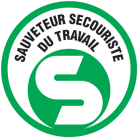 FICHE D’EVALUATIONÉPREUVE 1ÉPREUVE 2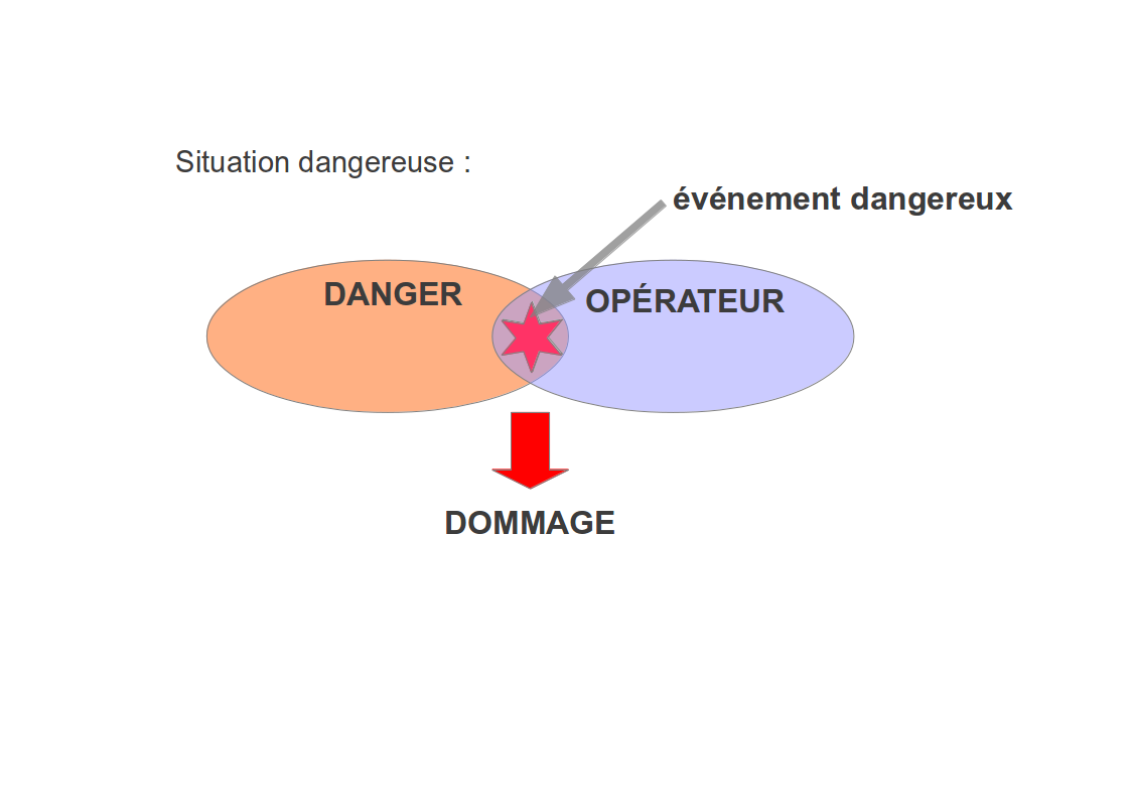                                                                   Académie de Dijon- MAC  / Formateurs SST – 09.2015SéquenceGeste de secoursRésultats à atteindreScénarioPADMatérialisationLieuMatérielMatérielActeursMatérialisationConsignesA la victimeA la victimeAux témoinsAux témoinsConsignes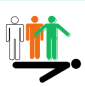 P R O T É G E R (critère incontournable)C2Énonce le danger persistant dans la situation d’accident simulée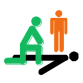 E X A M I N E R (1 critère sur les2)C3Démontre qu’il met en œuvre les actions de recherche permettant de détecter les signes indiquant que la vie de la victime est menacéeC3En fonction de l’examen réalisé, énonce les actions qu’il va mettre en œuvre pour porter secours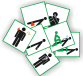 S E C O U R I R (critères incontournables)C5Choisit l’action appropriée au résultat à atteindreC5Surveille la victime et agit en conséquence jusqu’à la prise en charge de celle-ci par les secours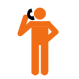 A L E R T E R  (critère incontournable)C4Transmet le message d’alerte aux secours ou à la personne choisie pour alerterAu niveau académique  on exige  le bon numéro d’appel et ne raccroche pas le premier Transmet au témoin le plus apte les moyens de transmettre l’alerte aux secours :le téléphone est dans le couloirC4Transmet le message d’alerte aux secours ou à la personne choisie pour alerterAu niveau académique  on exige  le bon numéro d’appel et ne raccroche pas le premier il faut téléphoner au 15C4Transmet le message d’alerte aux secours ou à la personne choisie pour alerterAu niveau académique  on exige  le bon numéro d’appel et ne raccroche pas le premier il faut indiquer : ton identité et ton telC4Transmet le message d’alerte aux secours ou à la personne choisie pour alerterAu niveau académique  on exige  le bon numéro d’appel et ne raccroche pas le premier                                             le lieuC4Transmet le message d’alerte aux secours ou à la personne choisie pour alerterAu niveau académique  on exige  le bon numéro d’appel et ne raccroche pas le premier                                             La nature de l’accident C4Transmet le message d’alerte aux secours ou à la personne choisie pour alerterAu niveau académique  on exige  le bon numéro d’appel et ne raccroche pas le premier                                             que la victime aet que je lui faisC4Transmet le message d’alerte aux secours ou à la personne choisie pour alerterAu niveau académique  on exige  le bon numéro d’appel et ne raccroche pas le premier il faut    écouter les questions et les conseils des secoursC4Transmet le message d’alerte aux secours ou à la personne choisie pour alerterAu niveau académique  on exige  le bon numéro d’appel et ne raccroche pas le premier ne pas raccrocher le premier C4Transmet le message d’alerte aux secours ou à la personne choisie pour alerterAu niveau académique  on exige  le bon numéro d’appel et ne raccroche pas le premier                                revenir ici ensuiteC4Transmet le message d’alerte aux secours ou à la personne choisie pour alerterAu niveau académique  on exige  le bon numéro d’appel et ne raccroche pas le premier                                Aller au-devant des secoursCadre juridique (1 critère)C1Situer le cadre juridique de son interventionQuel est le code de référence cadrant votre intervention ?Formation de SST : Code du travailObligation d’assistance à personne en péril : Code pénalC1Situer le cadre juridique de son interventionEn quoi la présence de SST est importante au sein de l’entreprise ? Quel est son rôle ?secouriracteur de prévention dans l’entrepriseC1Situer le cadre juridique de son interventionQuel est le code de référence qui prévoit la formation de SST parmi les membres du personnel ?Code du travailMécanisme d’apparition du dommage (critère incontournable)C6A partir de la situation d’accident de travail précédemment simulée, explicite le mécanisme d’apparition du dommage rencontréExpliquez le mécanisme d’apparition du dommage.(cf PAD)Prévention (critère incontournable)C7A partir de la situation d’accident précédemment simulé, énonce ce qui aurait pu être fait pour éviter l’accident.Proposer une action de prévention.C7Sait formuler que cette action relève d’une action de préventionEn quoi votre proposition est une action de prévention ?Information (critère incontournable)C8En utilisant les éléments évoqués en C7, explique à qui, dans l’entreprise, il pourrait transmettre la réalisation de l’action de prévention citéeA qui s’adresser pour signaler cette information ? .